VSTUPNÍ ČÁSTNázev moduluLineární algebraKód moduluMA-m-4/AI66Typ vzděláváníVšeobecné vzděláváníTyp moduluvšeobecně vzdělávacíVyužitelnost vzdělávacího moduluKategorie dosaženého vzděláníM (EQF úroveň 4)L0 (EQF úroveň 4)Vzdělávací oblastiMA - Matematika a její aplikaceKomplexní úlohaObory vzdělání - poznámkyDélka modulu (počet hodin)20Poznámka k délce moduluPlatnost modulu od30. 04. 2020Platnost modulu doVstupní předpokladyVstupním předpokladem v matematice jsou znalosti získané v těchto okruzích: číselné obory, rovnice a nerovnice, analytická geometrie lineárních útvarů v rovině. Dále jsou to základy algoritmizace, práce s digitálními technologiemi a s matematickým programovým vybavením.  JÁDRO MODULUCharakteristika moduluVzdělávací modul Lineární algebra je určen žákům technických oborů M/L0 a žákům ekonomických oborů. Propojuje matematické vzdělávání se vzděláváním v technických a ekonomických předmětech a ve výpočetní technice.Obsahový okruh:V tomto modulu si žáci rozšíří učivo o vektorech v trojrozměrném prostoru, které poznali v analytické geometrii v prostoru, o n-rozměrný vektorový prostor a vektory v tomto prostoru, naučí se počítat s maticemi a determinanty a řešit pomocí matic a determinantů soustavy n lineárních rovnic a o n neznámých. K řešení soustav s větším počtem neznámých využijí digitální technologie a vhodný matematický software.Očekávané výsledky učeníŽákaplikuje učivo o vektorech z dvojrozměrného a trojrozměrného vektorového prostoru na n-rozměrný vektorový prostor;ovládá operace s maticemi a výpočet determinantu (Sarrusovo pravidlo, subdeterminant, algebraický doplněk determinantu);řeší soustavy lineárních rovnic pomocí Gaussovy eliminační metody a Cramerova pravidla;řeší složitější úlohy z oboru vzdělávání za pomocí prostředků digitálních technologií a vhodného matematického softwaru.Obsah vzdělávání (rozpis učiva)Vektory a vektorový prostorMatice, jejich vlastnosti, operace s maticemiDeterminantyŘešení soustav lineárních rovnic a nerovnicVyužití digitálních technologií a matematického softwaru pro řešení úloh z lineární algebryUčební činnosti žáků a strategie výukyPro dosažení výsledků učení jsou doporučeny následující činnosti:výklad učitele s ilustračními příkladydialog učitele se žákyřízená diskuze ve skupině – skupiny pracují s pracovními listyindividuální práce – sešit, informační a komunikační technologiepísemné práce, testyZařazení do učebního plánu, ročníkVÝSTUPNÍ ČÁSTZpůsob ověřování dosažených výsledkůVýsledky učení se ověřují jak průběžně, tak i v závěru modulu. Při hodnocení je kladen důraz na hloubku porozumění učivu a schopnosti aplikovat poznatky v praxi. Učitel kombinuje různé způsoby ověřování dosažených výsledků učení.Hodnocení by mělo motivovat žáky k dalšímu zlepšování.Možné způsoby ověřování dosažených výsledků učení:dialog učitele se žákemřízená diskuse mezi žáky ve skupiněpráce s pracovními listypísemné prácetesty na prostředcích digitálních technologiíKritéria hodnoceníV rámci hodnocení je nutné posoudit, zda výsledek je správný jak z matematického, tak i věcného hlediska. Uvedené hodnocení body lze využít postupně dle činností žáků k formativnímu hodnocení, součtu bodů k hodnocení sumativnímu. Uvedené rozpětí v bodovém ohodnocení umožňuje zohlednit v hodnocení i míru podpory, kterou žák při řešení úlohy potřeboval.Žákdefinuje vektor v n-rozměrném prostoru, ovládá sčítání a násobení vektorů číslem, využívá lineární kombinace vektorů a lineární závislost a nezávislost vektorů – max. 10 bodůpočítá s maticemi, ovládá sčítání a násobení matice číslem, násobení matic, určí hodnost matice – max. 30 bodůvytvoří determinant k příslušné čtvercové matici, vypočte hodnotu determinantu (k výpočtu používá Sarrusovo pravidlo) nebo determinant, který dostaneme z původního determinantu vynecháním stejného počtu vodorovných a svislých řad (subdeterminant) a algebraický doplněk determinantu – max. 20 bodů  řeší soustavy lineárních rovnic a nerovnic, používá Gaussovu eliminační metodu nebo Cramerovo pravidlo – max. 30 bodůřeší matice, determinanty a soustavy lineárních rovnic s větším počtem než 3 neznámé z oboru vzdělávání s využitím digitálních technologií a vhodného matematického softwaru – max. 10 bodůNa základě počtu bodů je žák klasifikován příslušnou známkou. Učitel přitom přihlíží na žákovy schopnosti, které jsou dány např. specifickými poruchami učení nebo zdravotními a psychickými omezeními.Hodnocení:100–86 ⇒ výborný85–75 ⇒ chvalitebný74–50 ⇒ dobrý49–33 ⇒ dostatečný32–0 ⇒ nedostatečnýDoporučená literaturaE. Calda: Matematika pro netechnické obory SOŠ a SOU, 4.díl. Prometheus Praha. 978-80-7196-139-0.F. Jirásek a kol.: Sbírka úloh z matematiky pro SOŠ a studijní obory SOU. Prometheus Praha. ISBN 80-7196-322-4.PoznámkyTento modul je především připraven pro technické obory skupiny M/L0 a pro ekonomické obory M/L0. Učitelé si mohou modul přizpůsobit danému oboru vzdělávání. Lze ho rozšířit např. o řešení soustav lineárních nerovnic nebo o lineární programování.Počet hodin je pouze orientační. Školy si ho upraví podle svých podmínek.Obsahové upřesněníVV - Všeobecné vzděláváníMateriál vznikl v rámci projektu Modernizace odborného vzdělávání (MOV), který byl spolufinancován z Evropských strukturálních a investičních fondů a jehož realizaci zajišťoval Národní pedagogický institut České republiky. Autorem materiálu a všech jeho částí, není-li uvedeno jinak, je František Procházka. Creative Commons CC BY SA 4.0 – Uveďte původ – Zachovejte licenci 4.0 Mezinárodní.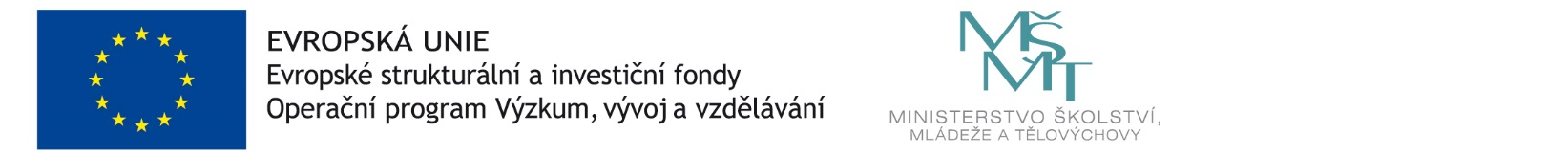 